ПРОЕКТ                                                                       			ПР№ __ від 25.01.2019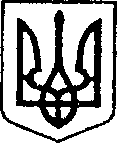 УКРАЇНАЧЕРНІГІВСЬКА ОБЛАСТЬН І Ж И Н С Ь К А    М І С Ь К А    Р А Д А________ сесія VII скликанняР І Ш Е Н Н Явід «__» ________ 2019 р.		м. Ніжин		                  № _____/2019 Про внесення змін до рішенняНіжинської міської радиVII скликання«Про затвердження Статуту закладудошкільної освіти в новій редакціїта його штатного розпису» від 19 листопада 2018 року № 31-45/2018 Керуючись ст. 26, 42, 59, 73 Закону України «Про місцеве самоврядування в Україні», частини 3 ст. 8-1 Закону України «Про добровільне об’єднання територіальних громад», Законами України «Про освіту», «Про дошкільну освіту», «Про державну реєстрацію юридичних осіб та фізичних осіб – підприємців та громадських формувань», «Про бухгалтерський облік та фінансову звітність в Україні», рішенням Ніжинської міської ради Чернігівської області від 19.11.2018 року № 1-45/2018  та №  та Регламентом Ніжинської міської ради Чернігівської області, затвердженого рішенням Ніжинської міської ради Чернігівської області від 24 листопада 2015 року №1-2/2015 (із змінами),  міська рада ВИРІШИЛА:         1. Внести зміни у рішення Ніжинської міської ради  «Про затвердження Статуту закладу дошкільної освіти в новій редакції та його штатного розпису» № 31-45/2018 від 19 листопада 2018 та викласти у наступній редакції:«1. Прийняти у комунальну власність Ніжинської міської об’єднаної територіальної громади в особі Ніжинської міської ради Чернігівської області, як правонаступника Кунашівської сільської ради Ніжинського району Чернігівської області,  юридичну особу публічного права Кунашівський   заклад  дошкільної   освіти «Дзвіночок» Кунашівської  сільської  ради    Ніжинського району Чернігівської області (код ЄДРПОУ 41882388).  2. Змінити засновника Кунашівського   закладу   дошкільної   освіти «Дзвіночок» Кунашівської  сільської  ради    Ніжинського району Чернігівської області шляхом виключення зі складу засновників Кунашівську сільську раду Ніжинського району Чернігівської області (код ЄДРПОУ 04414402) та включення до складу засновників Ніжинську міську раду Чернігівської області (код ЄДРПОУ 34644701).3. У зв’язку зі зміною засновника змінити найменування з Кунашівського   закладу дошкільної освіти «Дзвіночок» Кунашівської сільської ради    Ніжинського району Чернігівської області на Кунашівський заклад дошкільної освіти (ясла-садок) «Сонечко»  Ніжинської міської ради Чернігівської області.4. Внести зміни до Статуту  та затвердити Статут Кунашівського закладу дошкільної освіти (ясла-садок) «Сонечко» Ніжинської міської ради Чернігівської області  в новій редакції, що додається.5. Затвердити штатний розпис Кунашівського закладу дошкільної освіти (ясла-садок) «Сонечко» Ніжинської міської ради Чернігівської області з 01січня 2019 року, що додається.6. Визначити уповноваженим органом управління Кунашівського закладу дошкільної освіти (ясла-садок) «Сонечко» Ніжинської міської ради Чернігівської області (код ЄДРПОУ 41882388)  – Управління освіти Ніжинської міської ради Чернігівської області (код ЄДРПОУ 02147606).  7. Уповноважити начальника  Управління освіти Ніжинської міської ради Чернігівської області Крапив’янського С.М., підписати Статут Кунашівського закладу дошкільної освіти (ясла-садок) «Сонечко» Ніжинської міської ради Чернігівської області у новій редакції та подати документи для державної реєстрації змін до установчих документів, з правом передоручення.8. Управлінню освіти Ніжинської міської ради Чернігівської області (Крапив’янський С.М.) вчинити дії щодо включення до мережі розпорядників та одержувачів коштів міського бюджету міста Ніжина Кунашівський заклад дошкільної освіти (ясла-садок) «Сонечко» Ніжинської міської ради Чернігівської області з 01 січня 2019 року.9. Фінансовому управлінню Ніжинської міської ради Чернігівської області (Писаренко Л.В.) щорічно, з 01 січня 2019 року передбачати фінансування видатків на утримання Кунашівського закладу дошкільної освіти (ясла-садок) «Сонечко» Ніжинської міської ради Чернігівської області з міського бюджету.       10. Начальнику Управління освіти Ніжинської міської ради Чернігівської області Крапив’янському С.М. забезпечити оприлюднення даного рішення на офіційному сайті Ніжинської міської ради протягом п’яти робочих днів після його прийняття.       11. Організацію виконання цього рішення покласти на заступника міського голови з питань діяльності виконавчих органів міської ради Алєксєєнка І.В., начальника Управління освіти Ніжинської міської ради Крапив’янського С.М. та керівника Кунашівського закладу дошкільної освіти (ясла-садок) «Сонечко» Ніжинської міської ради Чернігівської області.      12. Контроль за виконанням даного рішення покласти на постійну комісію міської ради з питань регламенту, депутатської діяльності та етики, законності, правопорядку, антикорупційної політики, свободи слова та зв’язків з громадськістю (голова комісії - О.В. Щербак)».Міський голова                                                                                      А.В. ЛінникПодає:Начальник Управління освіти	                                   С.М. Крапив’янський  Погоджують:Секретар міської ради							 В.В. СалогубЗаступник міського голови з питань діяльності виконавчих органів ради 	 І.В. АлєксєєнкоНачальник фінансового управління                                          Л.В. Писаренко Начальник відділу юридично-кадрового забезпечення апарату виконавчого комітету                            В.О. ЛегаГолова постійної депутатської комісії з питань соціально-економічного розвитку міста, підприємницької діяльності, дерегуляції, фінансів та бюджету					   В.Х. МамедовГолова постійної депутатської комісії з питань регламенту, депутатської діяльності та етики, законності, правопорядку, антикорупційної політики, свободи словата зв’язків з громадськістю		                                            О.В. ЩербакШтатний розписКунашівського закладу дошкільної освіти (ясла-садок) «Сонечко» Ніжинської міської ради Чернігівської областіДиректор                                                                                              - 1,0 од.;Вихователь                                                                                           - 1,05 од.;Помічник вихователя                                                                           - 1,0 од;Музичний керівник                                                                              - 0,25 од;Сестра медична старша                                                                       - 0,5 од.Машиніст з прання  та ремонту білизни                                            - 0,25 од;Кухар                                                                                                      - 1,0 од.Підсобний робітник                                                                              - 0,5 од;Всього                                                                                                    - 5,55 од.Пояснювальна запискадо проекту рішення Ніжинської міської ради VII скликання «Про внесення змін до рішення Ніжинської міської ради VII скликання «Про затвердження Статуту закладу дошкільної освіти в новій редакції та його штатного розпису» від 19 листопада 2018 року  № 31-45/2018»       Проект рішення міської ради, що вноситься на розгляд Ніжинської міської ради Чернігівської області VII скликання, розроблений з метою дотримання вимог чинного законодавства України,  виконання вимог Закону України «Про державну реєстрацію юридичних осіб та фізичних осіб – підприємців та громадських формувань» Начальник Управління освіти	                                   С.М.Крапив’янський  «ЗАТВЕРДЖЕНО»                                       рішенням Ніжинської міської ради                                                                                      Чернігівської області  VII  скликання                                                                             від  «___» _________ 2019 р. № ___ - ___/2019Міський голова міста Ніжина __________________  А.В. Лінник